Σύντομο βιογραφικό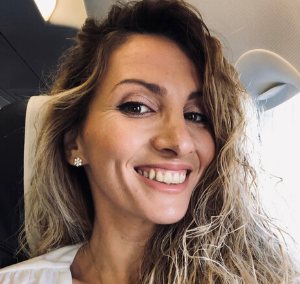 Η Ρούλα (Χαρίκλεια) Χατζάκη έλαβε το πτυχίο και το μεταπτυχιακό τίτλο σπουδών στην Εφαρμοσμένη Πληροφορική και Πολυμέσα από το Τεχνολογικό Εκπαιδευτικό Ίδρυμα Κρήτης - Σχολή Μηχανικών, Τμήμα Μηχανικών Πληροφορικής, το 2012 και το 2016 αντίστοιχα. Έλαβε το μεταπτυχιακό τίτλο με ακαδημαϊκή διάκριση για την καλύτερηεπίδοση 9.38 / 10.00. Από το 2012 έως το 2016 υπήρξε μέλος του Εργαστηρίου Υπολογιστικής Βιοϊατρικής (CBML) του Ινστιτούτου Πληροφορικής του ΙΤΕ, ενώ από το 2014 μέχρι σήμερα συνεργάζεται με το Εργαστήριο Βιοϊατρικής Πληροφορικής &Υπηρεσιών Ηλεκτρονικής Υγείας του Ελληνικού Μεσογειακού Πανεπιστημίου. Τα ερευνητικά της ενδιαφέροντα περιλαμβάνουν τους τομείς της Υπολογιστικής Νευροεπιστήμης, της Βιοϊατρικής Εικόνας και Επεξεργασίας Σήματος, της Συναισθηματικής Πληροφορικής, της Ψυχικής Υγείας, της SmarteHealth και των υπηρεσιών mHealth.Από τον Ιανουάριο του 2020 είναι υποψήφιος διδάκτορας στον τομέα της Βιοϊατρικής Πληροφορικής και Βιοϊατρικής Μηχανικής, μελετώντας, υπό την καθοδήγηση του καθηγητή Μανώλη Τσικνάκη, το ερευνητικό θέμα «Μια πολυτροπική προσέγγιση για την εκτίμηση ψυχικού στρες βασισμένη στην ανάλυση φυσιολογικών σημάτων», στoτμήμα Ηλεκτρολόγων Μηχανικών και Μηχανικών Υπολογιστών του Ελληνικού Μεσογειακού Πανεπιστημίου.Εκτενές βιογραφικό σημείωμα (Linktopdf).